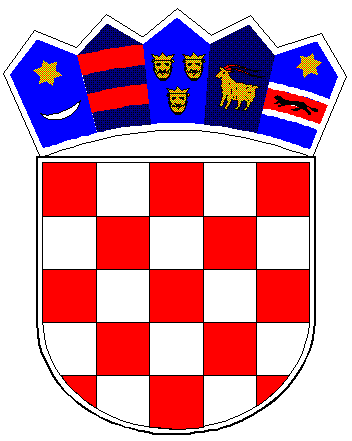 REPUBLIKA HRVATSKAVUKOVARSKO-SRIJEMSKA ŽUPANIJAOPĆINA TOMPOJEVCIOPĆINSKO VIJEĆEKLASA: 021-05/17-04/13URBROJ: 2196/07-02-20-3Tompojevci, 26.11.2020. godineTemeljem članka 43. Statuta Općine Tompojevci  («Službeni  vjesnik» Vukovarsko-srijemske županije br. 05/13, 02/15, 05/16, 02/18, 12/19, 03/20), te članka 19. Poslovnika Općinskog vijeća   («Službeni vjesnik» Vukovarsko-srijemske županije br. 05/13, 02/15 i 05/16), Općinsko vijeće Općine Tompojevci na 23. sjednici održanoj dana 26.11.2020. godine, donijelo je:ODLUKU o razrješenju i imenovanju predsjednika Odbora za Statut i PoslovnikČlanak 1.DUBRAVKO MARTIĆ razrješava se dužnosti predsjednika Odbora za Statut i Poslovnik, zbog smrti.Članak 2.DAMIR TKALEC se imenuje za predsjednika Odbora za Statut i Poslovnik.Članka 3.Ova Odluka stupa na snagu danom donošenja i objavit će se u «Službenom vjesniku» Vukovarsko-srijemske županije.																				Predsjednik Općinskog vijeća									Zlatko Potočki